ECI Program Swimmer 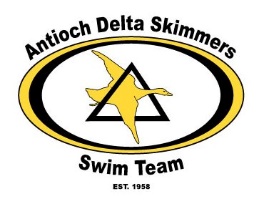 Recognition/Dedication   Have your Swimmer/Swimmers recognized for their hard work and swim accomplishments in our ECI Program  Your team and parents may place a good luck ad/wish in the ECI Program.    If interested in a “good luck swim-a-gram” for your swimmer or place an ad for your business, follow the following steps:  1.) Final ad should be “ready to print/copy”.  Provided in PDF format.  2.) Email completed ad to:  SkimmerPresident@Gmail.com    3.) Provide either a check or we can send an invoice for you to pay from the privacy of your home. 4.)  Deadline for inclusion in program is July 8, 2019.    5)   Please confirm that email was received.  (ADS will reply if received)  Skimmer/parent Name____________________________________________Business Name__________________________________________________Email address___________________________________________________Size___________   Date .PDF e-mailed____________________   Once we have confirmed your ad we will e-mail you with confirmation.¼ Page Ad 4“wide by 5“tall$ 20½ Page Ad 8“wide by 5“tall$ 30 Full Page Ad 8” wide by 10” tall$ 50